SOUHRN SMLUVNÍCH DOHODTento Souhrn smluvních dohod byl sepsánmeziŘeditelstvím silnic a dálnic ČR, Na Pankráci 546/56, 140 00, Praha 4 IC: 65993390 DIČ: CZ-65993390 zastoupeným Ing. Janem Kroupou, generálním ředitelem číslo smlouvy: 06EU-001716(dále jen ”objednatelem”) na jedné straně aBÖGL a KRÝSL, k.s., Renoirova 1051/2a, 152 OO Praha 5 IC: 26374919 DIČ: 26374919 zapsán v obchodním rejstříku vedeném Městským soudem v Praze, oddíl A, vložka 58610 zastoupeným Josefem Krýslem, jednatelem komplementářeNicolaiem Alexanderem Fallem, jednatelem komplementáře číslo smlouvy: 07/JP/2015/1(dále jen ”dodavatelem/zhotovitelem") na straně druhé.Protože si objednatel přeje, aby stavba I/26 Staňkov, přeložka, ISPROFIN 3271113004 byla realizována dodavatelem/zhotovitelem a přijal dodavatelovu/zhotovitelovu nabídku na provedení a dokončení této stavby a na odstranění všech vad na ní za cenu                                             ve výši 165 165 165,- bez DPH, kalkulovanou takto:kterážto cena byla spočtena na základě závazných jednotkových cen dle oceněného soupisu prací (výkazu výměr) dohodli se objednatel a dodavatel/zhotovitel takto:V tomto Souhrnu smluvních dohod budou mít slova a výrazy stejný význam, jaký je jim připisován zadávacími podmínkami veřejné zakázky na stavební práce I/26 Staňkov, přeložka, ev. č. dle Věstníku veřejných zakázek 371748.Potvrzujeme, že následující dokumenty tvoří součást obsahu Smlouvy o dílo:Souhrn smluvních dohodDopis o přijetí nabídkyDopis nabídky, příloha k nabídce a zvláštní příloha k nabídceDodatky smluvních podmínek č. „Netýká se” žádné dodatkyObchodní podmínky (díl 2, části 2 a 3 zadávací dokumentace)Technické podmínky (díl 3 zadávací dokumentace)Dokumentace stavby (díl 5 zadávací dokumentace) a (h)	             úplné Související dokumenty, které zahrnují:Oceněný soupis prací — výkaz výměrZávazek integrity (vyplněný formulář 4.4.2 dle dílu I, části 4 zadávací dokumentace)Závazek odkoupení vytěženého materiálu (vyplněný formulář 4.4.5 dle dílu I , části 4 zadávací dokumentace)Program prací, časový plán, schéma staveniště a rozdělení prací (vyplněný formulář 4.4.6 dle dílu l, části 4 zadávací dokumentace s přílohami)Systém výstupní kontroly RDS (vyplněný formulář 4.4.7 dle dílu I, části 4 zadávací dokumentace s přílohami)Přehled patentů, užitných vzorů a průmyslových vzorů (vyplněný formulář4.4. I I dle dílu 12, části 4 zadávací dokumentace)Základní datum je 22. dubna 2014Vzhledem k platbám, které má objednatel uhradit dodavateli/zhotoviteli, tak jak je zde uvedeno, se dodavatel/zhotovitel tímto zavazuje objednateli, že provede a dokončí stavbu a odstraní na ní všechny vady, v souladu s ustanoveními Smlouvy o dílo.Objednatel se tímto zavazuje zaplatit dodavateli/zhotoviteli, vzhledem k provedení a dokončení stavby a odstranění vad na ní, cenu díla v době a způsobem předepsaným ve Smlouvě o dílo.Případné spory mezi stranami projedná a rozhodne příslušný obecný soud České republiky v souladu s obecně závaznými předpisy České republiky.Tento Souhrn smluvních dohod je vyhotoven ve 4 stejnopisech, z nichž dva obdrží objednatel a 2 obdrží dodavatel/zhotovitel.Na důkaz toho strany uzavírají tento Souhrn smluvních dohod, který vstupuje v platnostpodpisem obou stran.Datum:  7.5.2016 Datum: 11.5.2015             ŘEDITELSTVÍ SILNIC A DÁLNIC ČR                        S dodejkouVěc: Oznámení o výběru nejvhodnější nabídkyŘeditelství silnic a dálnic ČR, se sídlem Na Pankráci 546/56, 140 OO Praha 4 — Nusle, jakožto zadavatel (dále jen „Zadavatel”) v zadávacím řízení na veřejnou zakázku na stavební práce nazvanou„I/26 Staňkov, přeložka”zadávací řízeni zahájeno dne 27.3.2014, ve Věstníku veřejných zakázek ev. č 371748, ISPROFIN: 32711 13004 (dále jen „Zakázka”), Vám tímto v souladu s 81 zákona 137/2006 Sb., o veřejných zakázkách, v platném znění (dále jen „zákon”), v souvislosti se Zakázkou oznamuje následující:V rámci zadávacího řízení na zadání Zakázky byly hodnoceny nabídky celkem IO níže uvedených uchazečů. Zadavatel níže uvádí výsledek hodnocení nabídek, z něhož je zřejmé pořadí jednotlivých nabídek.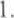 Jako nejvhodnější nabídką na realizaci Zakázky byla vybrána nabídka s pořadovým číslem10., která v hodnocení dosáhla celkového počtu 100 bodů, podaná uchazečemBÖGL a KRÝSL, k.s.Renoirova 1051/2a, 152 OO Praha 5 komanditní společnost IČ: 26374919Celková nabídková cena uchazeče: 165.165.165,00Kč (bez DPH)4Jako druhá v pořadí se umístila nabídka s pořadovým číslem 4., která v hodnoceni dosáhla celkového počtu 99,66 bodů, podaná uchazečem„Společnost VHS a SILNICE GROUP - Staňkov”vedoucí společnikVodohospodářské stavby, společnost s ručením omezeným Křižíkova 2393, 415 Ol Teplice společnost s ručenim omezeným IC: 40233308společníkSILNICE GROUP a.s.Václavské náměstí 802/56, I IO 00 Praha I akciová společnost IC: 62242105Celková nabídková cena uchazeče: Kč (bez DPH)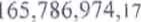 Jako třeti v pořadi se umístila nabídka s pořadovým číslem 12., která v hodnoceni dosáhla celkového počtu 94,22 bodů, podaná uchazečemSDS EXMOST spol. s r.o. Údolní 413/66, 602 00 Brno společnost s ručením omezeným IC: 49454501Celková nabídková cena uchazeče: Kč (bez DPH)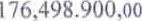 Jako čłvrtá v pořadí se umístila nabídka s pořadovým číslem 9., která v hodnocení dosáhla celkového počtu 93,84 bodů, podaná uchazečem„Společnost „STRABAG + SMP CZ - Staňkov”vedoucí účastník STRABAG a.s.Na Bělidle 198/21, 150 OO Praha 5 korespondenční adresa:Odštěpný závod České Budějovice, Vrbenská 31, 370 06 České Budějovice akciová společnost lč: 60838744druhý účastník SMP CZ a.s.Pobřežni 667/78, 186 OO Praha 8 akciová společnost lč: 27195147Celková nabídková cena uchazeče: Kč (bez DPH)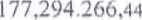 Jako pátá v pořadí se umístila nabídka s pořadovým číslem l., která v hodnocení dosáhla celkového počtu 89,33 bodů, podaná uchazečemSkanska a.s.Líbalova I, 149 OO Praha 4 akciová společnost IC: 26271303Celková nabídková cena uchazeče: 187,382.977,09 Kč (bez DPH)Jako šestá v pořadí se umístila nabídka s pořadovým číslem 3., která v hodnocení dosáhla celkového počtu 88,48 bodů, podaná uchazečemMetrostav a.s.Koželužská 2450/4, 1 80 00 Praha 8 akciová společnost IC: 00014915Celková nabídková cena uchazeče: 189,405.908,18 Kč (bez DPH)Jako sedmá v pořadí se umístila nabídka s pořadovým číslem 5., která v hodnoceni dosáhla celkového počtu 85,27 bodů, podaná uchazečem„Společnost I/26 Staňkov, přeložka”vedoucí společníkHABAU CZ s.r.o.Žižkova tř. 1321/1, 370 Ol České Budějovice společnost s ručením omezeným lč: 26068338druhý společníkHABAU Hoch- und Tietbau-gesellschaft m.b.H.Greiner Strasse 63, 4320 Perg, RakouskoIC: FN 89381třetí společníkALPINE Bau CZ s.r.o.Jiráskova 613/13, 757 43 Valašské Meziříči společnost s ručením omezeným lč: 45192286čtvrtý společník Silnice Klatovy a.s. Vídeňská 190, 339 Ol Klatovy akciová společnost IC; 45357307pátý společníkPetr Březina — APB PlzeňLosiná č.p. 303, 332 04 Nezvěstice IC: 1666971 1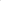 Celková nabídková cena uchazeče:  Kč (bez DPH)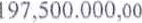 9. Jako osmá v počadi se umístila nabídka s pořadovým číslem 6., která v hodnocení dosáhla celkového počtu 79,79 bodů, podaná uchazečem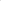 EDIKT a.s.Rudolfovská 461/95, 370 OI České Budějovice akciová společnost IC: 25172328Celková nabídková cena uchazeče: 191,298.8()9,00 Kč (bez DPH)IO. Jako devátá v pořadí se umístila nabídka s pořadovým číslem 8., která v hodnocení dosáhla celkového počtu 76,70 bodů, podaná uchazečemSWIETELSKY stavební s.r.o.odštěpný závod Dopravní stavby ZÁPAD železničářská 1234/79, 312 OO Plzeň společnost s ručením omezeným IC: 48035599Celková nabídková cena uchazeče: 222,854.737,48 Kč (bez DPH)I l. Jako desátá v pořadí se umístila nabídka s pořadovým číslem 7., která v hodnoceni dosáhla celkového počtu 76,09 bodů, podaná uchazečemFIRESTA-Fišer, rekonstrukce, stavby a.s.Mlýnská 68, 602 OO Brno akciová společnostIC: 25317628Celková nabídková cena uchazeče: 201 ,990.561.93 Kč (bez DPH)Zadavatel rozhodl na základě výsledků hodnocení nabídek o výběru nabídky podané uchazečem BÖGI, KRÝSL. k.s. jako nejvhodnější, neboť se podle hodnotících kritérií Zakázky jednalo o ekonomicky nejvýhodnější nabídku.Poučení:Námitky proti rozhodnutí o výběru nejvhodnější nabídky nebo proti rozhodnutí zadavatele o vyloučení z účasti v zadávacím řizeni musí stěžovatel doručit zadavateli nejpozději do 15 dnů a v případě zjednodušeného podlimitního řízení do IO dnů ode dne doručení tohoto oznámení o výběru nejvhodnější nabídky veřejné zakázky podle S 81 zákona nebo rozhodnuti o vyloučení z účasti v zadávacím řízení.Zadavatel nesmí před uplynutím lhůty pro podání námitek proti rozhodnutí o výběru nejvhodnější nabídky uzavřít smlouvu s uchazečem, jehož nabídka byla vybrána jako nejvhodnější podle Š 81 zákona.V Praze dne: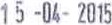 DOPIS NABÍDKYNÁZEV STAVBY: 1/26 Staňkov, přeložkaPRO: Ředitelství silnic a dálnic ČR, Na Pankráci 546/56, Praha 4Řádně jsme se seznámili se zněním zadávacích podmínek veřejné zakázky „I/26 Staňkov, přeložka”, zejména včetně Podmínek Smlouvy o dílo, Technických podmínek, Soupisu prací a Dokumentace stavby, dalších souvisejících dokumentů, připojené Přílohy k nabídce a Zvláštní přílohy k nabídce „Netýká se” žádné dodatky.Tímto nabízíme provedení a dokončení stavby a odstranění veškerých vad v souladu s touto nabídkou za následující cenu:Součástí této nabídky je oceněný soupis prací (výkaz výměr) obsahující jednotkové ceny jednotlivých položek prací bez DPH. Výslovně tímto potvrzujeme a uznáváme, že tyto jednotkové ceny jsou závazné po celou dobu plnění předmětu zakázky a pro všechny práce prováděné v rámci zakázky.Uznáváme, že rezerva je samostatnou položkou nabídkové ceny a že na její čerpání v jakémkoliv rozsahu nemáme žádný nárok a její využití závisí výlučně na rozhodnutí zadavatele.Tímto nabízíme provedení a dokončení stavby a odstranění veškerých vad v souladu s touto nabídkou a zavazujeme se dodržet níže uvedené hodnoty jednotlivých dílčích hodnotících kritérií:Souhlasíme s tím, že tato nabídka bude v souladu se zákonem č. 137/2006 Sb., o veřejných zakázkách, v platném znění (dále jen „zákon”), platit po celou dobu běhu zadávací lhůty, a že pro nás zůstane závazná a může být přijata kdykoli v průběhu této lhůty. Potvrzujeme, že Příloha k nabídce a Zvláštní příloha k nabídce tvoří součást tohoto Dopisu nabídky.Potvrzujeme, že následující dokumenty tvoří součást obsahu Smlouvy o dílo:Souhrn smluvních dohodDopis o přijetí nabídkyDopis nabídky, Příloha k nabídce a Zvláštní příloha k nabídceDodatky smluvních podmínek č. „Netýká se” žádné dodatkyObchodní podmínky (díl 2, části 2 a 3 zadávací dokumentace)(0 Technické podmínky (díl 3 zadávací dokumentace) (g) Dokumentace stavby (díl 5 zadávací dokumentace) a (h) úplné Související dokumenty, které zahrnují:Oceněný soupis prací - výkaz výměrZávazek integrity (vyplněný formulář 4.4.2 dle dílu I, části 4 zadávací dokumentace)Závazek odkoupení vytěženého materiálu (vyplněný formulář 4.4.5 dle dílu l , části 4 zadávací dokumentace)Program prací, časový plán, schéma staveniště a rozdělení prací (vyplněný formulář 4.4.6 dle dílu I, Části 4 zadávací dokumentace s přílohami)    Systém výstupní kontroly RDS (vyplněný formulář 4.4.7 dle dílu l, části 4 zadávací dokumentace s přílohami)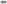      Přehled patentů, užitných vzorů a průmyslových vzorů (vyplněný formulář 4.4.1 1 dle dílu 12, části 4 zadávací dokumentace)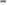 Bude-li naše nabídka přijata, poskytneme požadovanou bankovní záruku za provedení díla, začneme s realizací díla, co nejdříve to bude možné po Datu zahájení prací a dokončíme stavbu v souladu s výše uvedenými dokumenty ve lhůtě pro její dokončení.Pokud a dokud nebude uzavřen Souhrn smluvních dohod, nebude tato nabídka ani na základě oznámení o výběru nejvhodnější nabídky (Dopisu o přijetí nabídky) představovat řádně uzavřenou a závaznou Smlouvu o dílo. Pojmy uvedené v tomto odstavci s velkými počátečními písmeny mají stejný význam, jako je jim připisován zadávacími podmínkami shora uvedené veřejné zakázky.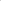 Uznáváme, že proces případného přijetí naší nabídky se řídí zákonem a zadávacími podmínkami shora uvedené veřejné zakázky. Uznáváme rovněž, že zadavatel má právo odstoupit od Smlouvy o díl případě, že js uvedli v nabídce informace nebo doklady, které neodpovídají skuteč a měly neb ohly mít vliv na výsledek zadávacího řízení.Podpis Michal Payer funkce vedoucí kalkulace staveb, osoba opráv „n 'ednat za uchazeče na základě plné moci řádně oprávněn podepsat nabídku jménem či v zastoupení BÖGI. a KRÝSL, k.s.Adresa Renoirova 1051/2a, 152 00 Praha 5BöGL a KRÝSL, k.s. Datum 16. května 2014	Renoirova 105i/2a, 1 52 OO Praha 5ICO: 2637491 , DIC: CZ26374919PŘÍLOHA K NABÍDCENázev stavby: I/26 Staňkov, přeložkaJestliže týmž skutkovým jednáním zhotovitele dojde k současnému nebo postupnému porušení více povinností zhotovitele, jejichž splnění je zajištěno různými smluvními pokutami, má objednatel vůči zhotoviteli nárok na zaplacení všech těchto smluvních pokut, a to v jejich plné výši.Veškerá korespondence týkající se plateb, včetně faktur, potvrzení o průběžných a konečných platbách budou zasílány objednateli na jím předepsaných formulářích.Datum 16. května 2014	a KRYSL, k.s. @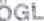 Renoirova 1054/2a, 152 00 Praha 5ICO: 26374919, Dit: OZ263749i9ZVLÁŠTNÍ PŘÍLOHA K NABÍDCENázev stavby: I/26 Staňkov, přeložkaJsou nám známy zadávací podmínky stanovené zadávací dokumentaci veřejné zakázky „I/26 Staňkov, přeložka”, jakož i následky jejich nedodržení. Za účelem jejich trvalého dodržování v průběhu realizace zakázky se zavazujeme, že se budeme řídit následujícími pravidly:l) Uznáváme a souhlasíme s tím, že je zadavatel oprávněn ke schvalování subdodavatelských smluv, u nichž objem uvažované subdodávky překročí 5% z celkového objemu zakázky, v případech, kdy příslušný subdodavatel nebyl uveden již v nabídce na plnění veřejné zakázky (dle vzoru uvedeného ve formuláři č. 4.4.6 dílu I části 4 zadávací dokumentace), jíž je tato Zvláštní příloha k nabídce součástí. Zavazujeme se takové smlouvy zadavateli předložit v přiměřené době před jejich zamýšleným uzavřením a uznáváme, že až do jejich schválení zadavatelem nejsme oprávněni takovou smlouvu uzavřít. Dále uznáváme, že nejsme oprávněni v souvislosti s případným prodlením zadavatele se schválením takové smlouvy vznášet jakékoliv nároky. Uznáváme, že na schválení zde popsaných subdodavatelských smluv ze strany zadavatele nemáme právní nárok. Bereme na vědomí, že schvalování materiálů zadavatelem za podmínek uvedených v Technických podmínkách není tímto odstavcem dotčeno.Bereme na vědomí a potvrzujeme, že námi zvolení subdodavatelé uvedení v nabídce na plnění veřejné zakázky, jíž je tato Zvláštní příloha k nabídce součástí, a jejich procentuální podíl na pracích vykonaných při realizaci stavby, se nebudou měnit bez výslovného písemného souhlasu zadavatele udělovaného na naši žádost pro každý konkrétní případ takovéto změny. Bereme na vědomí, že zadavatel je oprávněn udělení takového souhlasu odepřít, a to i bez uvedení důvodů.Oznámíme zadavateli uzavření všech ostatních subdodavatelských smluv a to formou seznamu s uvedením identifikace subjektu, kterému byla subdodávka zadána, stručné specifikace zadaných prací a ceny, přičemž nebudeme v takto uzavíraných smlouvách akceptovat ustanovení, které by nám bránilo zadavateli takovýto okruh informací oznámit.Z důvodů kontroly našich závazků zajistíme, že se na realizaci stavby nebudou podílet jiné kapacity, než naše kapacity vlastní a kapacity našich subdodavatelů a v případě, že se takovýto případ vyskytne, neprodleně předložíme doklady osvětlující případně zjištěný pohyb cizích kapacit na staveništi. Dále předložíme zadavateli vždy do IO. dne každého kalendářního měsíce úplný seznam osob (dodavatelů a subdodavatelů), jejichž kapacity se v průběhu minulého kalendářního měsíce vyskytovaly na staveništi.V případě, že zadavatel při provádění kontroly plnění zakázky, z námi předložených dokladů nebo jiným způsobem zjistí, že používáme při realizaci zakázky subdodavatele, který nebyl zadavatelem schválen nebo zadavateli oznámen dle výše uvedených ustanovení, zavazujeme se zaplatit za každé takové neoprávněné použití subdodavatele smluvní pokutu ve výši 1.000.000,- Kč (slovy: jeden milión korun českých). Souhlasíme, aby bylo zaplacení této smluvní pokuty provedeno formou zápočtu proti jednotlivým dílčím platbám. Ostatní ustanovení o smluvních pokutách nejsou tímto našim závazkem dotčena. Bereme na vědomí, že zadavatel je vedle práva na zaplacení smluvní pokuty pro porušení povinnosti dle tohoto odstavce 5 Zvláštní přílohy k nabídce rovněž oprávněn odstoupit od Smlouvy o dílo.Nejpozději do 60 dnů Od splnění Smlouvy o dílo a v případě, že plnění Smlouvy o dílo přesahuje I rok, vždy též do 28. února následujícího kalendářního roku předložíme zadavateli seznam subdodavatelů, ve kterém uvedeme subdodavatele, jimž jsme za plnění subdodávky uhradili více než 5 % a) z celkové ceny veřejné zakázky, b) z části ceny veřejné zakázky uhrazené zadavatelem v předchozím kalendářním roce pokud doba plnění veřejné zakázky přesahuje I rok. Seznam bude zpracovaný na formuláři tvořícím přílohu č. I této Zvláštní přílohy k nabídce. Bude-li mít subdodavatel formu akciové společnosti, bude přílohou seznamu i seznam vlastníků akcií, jejichž souhrnná jmenovitá hodnota přesahuje IO % základního kapitálu subdodavatele, vyhotovený ve lhůtě 90 dnů před dnem předložení seznamu subdodavatelů. Zajistíme, aby smlouvy se subdodavateli stanovily povinnost subdodavatele poskytnout seznam vlastníků akcií, jejichž souhrnná jmenovitá hodnota přesahuje IO % základního kapitálu, v uvedené lhůtě na naši žádost.Bereme na vědomí, že některá další práva a povinnosti smluvních stran související se subdodavatelskými smlouvami, s požadavky na jejich obsah a s procesem jejich schvalování jsou stanoveny v čl. 4.4 Všeobecných obchodních podmínek ve zněni Zvláštních obchodních podmínek.Současně se zavazujeme, že v průběhu realizace budeme dodržovat veškeré smluvní a technické podmínky dané díly 2 a 3 zadávací dokumentace.Datum 16. května 2014Název stavbyNázev stavbyNabídková cena stavby v Kč bez DPHNabídková cena stavby v Kč bez DPHNabídková cena stavby v Kč bez DPHDPHDPHCelková nabídková cena stavby v Kč včetně DPH165,-(b)34 684 684,65(b)34 684 684,65199 849 849,65I/26 Staňkov, řeložkaI/26 Staňkov, řeložka165 165 165 165 165,-(b)34 684 684,65(b)34 684 684,65199 849 849,65Rezerva 10 % (d)Rezerva 10 % (d)DPH(e)DPH(e)DPH(e)Rezerva včetně DPHRezerva včetně DPHRezerva včetně DPH1/26 Staňkov, přeložka16 516 516,5016 516 516,503 468 468,463 468 468,463 468 468,4619 984 984,9619 984 984,9619 984 984,96V Plzni dne:	-OF 2015Číslo zakázky: 06EU-001716BöGL a KRÝSL, k.s.Naše zn..	1723/15-33300Renoirova 1051/2aVyřizuje:	Kobes152 OO Praha 5Telefon:	377333770Název stavbyNázev stavbystavby v KČ bezDPHstavby v KČ bezDPHDPHCelková nabídková cena stavby v Kč včetně DPHCelková nabídková cena stavby v Kč včetně DPH(b) - DPH z částk a)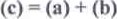 I/26 Staňkov, přeložkaI/26 Staňkov, přeložka165 165 165 -165 165 165 -34 684 684,65199 849 849,65199 849 849,65Rezerva(d)Rezerva(d)DPH(e)DPH(e)DPH(e)Rezerva včetnč DPH (0Rezerva včetnč DPH (016 516 516,5016 516 516,503 468 468,463 468 468,463 468 468,4619 984 984,9619 984 984,96Dílčí hodnoticí kritériumVáha kritéria v celkovém hodnoceniHodnotaNabídková cena stavby v Kč bez DPH90 0/0165 165 165,Kč bez DPHDélka záruční doby10 0/084 měsícůNázev článku obchodních podmínekČíslo článku obchodních podmínekPříslušné údajeNázev a adresa objednatele1.1.22, 1.3Ředitelství silnic a dálnic ČRNa Pankráci 546/56 140 OO Praha 4Název a adresa dodavatele1.1.2.3, 1.3BöGL a KRÝSL, k.s.Renoirova 1051/2a 152 OO Praha 5Název a adresa správce stavby1.1.24 , 1.3Ředitelství silnic a dálnic ČRSpráva PlzeňHřímalého 37, 301 OO PlzeňDoba pro uvedení stavby do provozu1.1.6.1122 měsícůDoba pro dokončení stavby1.1.3.324 měsícůZáruční doba1.1.3.784 měsíců pro všechny objekty řady 100, 200 a 300 s výjimkou:následujících objektů cizích správců v rozsahu dle PDPS, u nichž je délka záruční doby zadavatelem dle Přílohy k nabídce stanovena fixně v délce 60 měsíců,těch materiálů / zařízení / technických zařízení / prací na objektech řady 100, 200 a 300, pro něž je v Technických podmínkách uvedena záruční doba přesahující 60 měsíců (dle řádku (b) této Přílohy k nabídce níže (viz řádek (b) této Přílohy k nabídce nížel, aprvků vodorovného dopravního značení, pro které platí záruční doba dle čl. 2 kapitoly 5 Požadavků na provádění a kvalitu PPK - VZ(b)Záruční doba materiálů / zařízeni / technických zařízení / prací, pro něž je v Technických podmínkách uvedena záruční doba přesahující 60 měsíců, odpovídá délce záruční doby uvedené v Technických podmínkách u příslušného materiálu / zařízení / technického zařízeni / ráce(c)60 měsíců pro všechny ostatní stavební objekty, materiály / zařízení / technická zařízení / práce, které nepodléhají rozdílně stanovené záruční době dle bezprostředně předcházejících řádků (a) a (b) této Příloh k nabídceV 'še rezerv1.1.4.1110% Při •até cen stavbásti stavb1.1.5.6•ednotlivé stavební ob•ektStavba1.1.6.19I/26 Staňkov, řeložkaElektronické přenosové s stém1.3fax e-mailPoužité rávo1.4rávo eské re ublik	Rozhodu • ící	kčeštinaKomunikační 'az k1.4češtinaDoba pro přístup na staveniště2.1ode dne zahájení prací oznámeného dle čl. 8.I obchodních dmínekVýše bankovní záruky za rovedení díla10 % Přijaté ceny stavby bez DPHSmluvní pokuta za včasné nevystavení nebo neudržování v platnosti bankovní záruky za rovedení díla10.()00,- Kč za každý započatý den prodlení zhotovitele s vystavením nebo udržováním v platnosti bankovní záruky za provedení díla s Iňu•ící ožadav Smlou o díloSmluvní pokuta za porušení povinnosti zhotovitele zajistit, že žádný z jeho podzhotovitelů ani dodavatelů na nižších úrovních subdodavatelského řetězce v minulosti ani v budoucnosti nebude konávat stanovené činnosti4.4100.000,- Kč za každý jednotlivý případ porušeníVýše bankovni záruky za odstranění vad4.253 % Přijaté ceny stavbySmluvní pokuta za včasné nevystavení nebo neudržování v platnosti bankovní záruky za odstranění vad4.2510.0()0,- Kč za každý započatý den prodlení zhotovitele s vystavením nebo udržováním v platnosti bankovní záruky za odstranění vad s Iňující žadavk Smlou o díloSmluvní pokuty za porušení dalších povinností zhotoviteleSmluvní pokuty za porušení dalších povinností zhotovitele4.29 a)4.29 a)I ().000,- Kč za každý jednotlivý případ porušení a započatý den rodlení4.29 b)4.29 b)Kč za každý jednotlivý případ porušení a započatý den prodlení zhotovitele s uzavřením nebo udržováním v platnosti pojistných smluv dle kapitoly 18.Smlou o dílo4.29 c)4.29 c)5.000,- Kč za každý jednotlivý případ porušení a započatý den trvání takového orušeni4.29 d)4.29 d)10.000,- Kč za každý jednotlivý případ porušení a započatý den trvání takového orušení4.29 e)4.29 e)50.000,- Kč za každou započatou hodinu prodlení s odstraněním každého jednotlivého případu znečištění ozemni komunikace4.29 f)4.29 f)10.000.000,- Kč za každý jednotlivý ří ad orušení4.29 g)4.29 g)50 000,- Kč za každý jednotlivý případ porušení a započatý den trvání takového orušení4.29 h)4.29 h)10.000,- Kč za každý jednotlivý ří ad rušeníMaximální celková výše smluvních okutMaximální celková výše smluvních okut4.294.2930 % z přijaté ceny stavbySmluvní pokuta za porušení povinnosti zhotovitele postupovat tak, aby nedošlo k porušení právních povinností ob • ednatele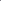 Smluvní pokuta za porušení povinnosti zhotovitele postupovat tak, aby nedošlo k porušení právních povinností ob • ednatele4.304.30Smluvní pokuta_činí (i) 	Kč za každý jednotlivý případ porušení čl. 4.30 a současně (ii) 5.000,- Kč za každý započatý den a osobu, do•e•íhož ráva 'e zasahováno.Postupný závazný milníkPostupný závazný milník4.354.35finanční plnění minimálně 35 % přijaté ceny stavby za práce provedené dle platného harmonogramu do 6 měsíců od zahá•enÍ rací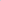 Smluvní pokutaSmluvní pokuta8.78.7nedodržení doby pro dokončení: 50.000,- Kč za každý započatý den prodlení zhotovitele s dokončením díla v době ro dokončeníSmluvní pokutaSmluvní pokuta8.78.7nedodržení lhůty pro uvedení stavby do provozu: 100.000,- Kč za každý započatý den prodlení zhotovitele s dokončením části prací v rozsahu nezbytném pro uvedení stavby do rovozuProcentní odpočty, jejichž rostřednictvím budeProcentní odpočty, jejichž rostřednictvím bude14.214.2s lacena zálohas lacena zálohaMěna latbMěna latb14.15koruna česká, Odle Do isu nabídkoruna česká, Odle Do isu nabídVýše částky, s jejímž zaplacením musí být objednatel v prodlení, aby zhotovitel mohl za současného splnění příslušných podmínek odstou it od Smlou o díloVýše částky, s jejímž zaplacením musí být objednatel v prodlení, aby zhotovitel mohl za současného splnění příslušných podmínek odstou it od Smlou o dílo16.2 c)nejméně 40.000.000,- Kč bez DPHnejméně 40.000.000,- Kč bez DPHVýše pojistného plněníVýše pojistného plnění18.1výše pojistného plnění musí ke každému okamžiku plněni Smlouvy o dílo dosahovat alespoň souhrnné ceny do té doby provedených prací bez DPHvýše pojistného plnění musí ke každému okamžiku plněni Smlouvy o dílo dosahovat alespoň souhrnné ceny do té doby provedených prací bez DPHMinimální částka o' istnéhoMinimální částka o' istného18.21% z. Přijaté ceny stavby bez DPH1% z. Přijaté ceny stavby bez DPH